ATTACHMENT 2E: SAMPLE TEXT FOR PRINT ADVERTISEMENTSHeadlines and Sub-headlines for Print Ads for the Point of Sale Campaign: Point of Sale Intervention for Tobacco Evaluation (POSITEv)Quit overthinking quittingIt takes most smokers several attempts to quit smoking for good.  Get support for your quit at EveryTryCounts.gov.Today is a great day to restart quittingYou learn something every time you try to quit smoking. Keep going at EveryTryCounts.gov.A pit stop doesn’t have to mean a cig stopQuitting smoking takes practice. Get support for your quit at EveryTryCounts.gov.Never quit quittingYou learn something every time you try to quit smoking. Keep going at EveryTryCounts.gov.Failure is an option. Giving up isn’t.It takes most smokers several attempts to quit smoking for good. Get support for your quit at EveryTryCounts.gov.You’re not too old for baby stepsQuitting smoking takes practice. Keep going at EveryTryCounts.gov.If at first you don’t succeed, don’t be surprisedYou learn something every time you try to quit smoking. Keep going at EveryTryCounts.gov.If at first you don’t succeed, you’re like the majority of smokers trying to quitQuitting smoking takes practice. Get support for your quit at EveryTryCounts.gov.It’s okay to fail. In fact, it’s part of the process.You learn something every time you try to quit smoking. Keep going at EveryTryCounts.gov.If the third time isn’t the charm, the fourth time could beQuitting smoking takes practice. Get support for your quit at EveryTryCounts.gov.Fail to succeedIt takes most smokers several attempts to quit smoking for good. Get support for your quit at EveryTryCounts.gov.Example of New Print Ad Design: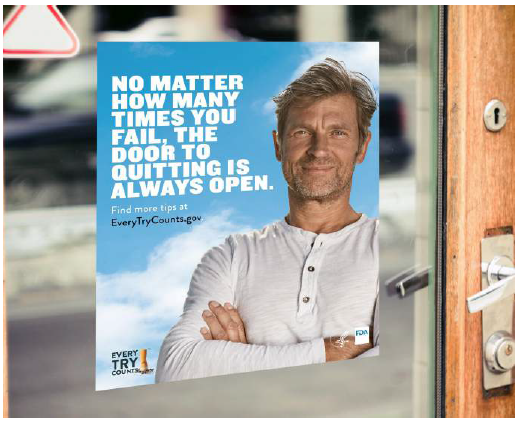 